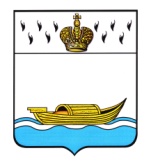           ГЛАВА    Вышневолоцкого городского округа                                                Постановлениеот 25.03.2021                                                                                                  № 6-пг                                             г. Вышний ВолочекО признании утратившими силунекоторых постановлений Главы города Вышний ВолочекВ целях приведения в соответствие нормативных правовых актов муниципального образования Вышневолоцкий городской округ, в соответствии с Законом Тверской области от 23.12.2020 № 81-ЗО «О внесении изменений в статьи 2 и 4 закона Тверской области «О перераспределении отдельных полномочий в области градостроительной деятельности между органами местного самоуправления муниципальных образований Тверской области и органами государственной власти Тверской области», руководствуясь ст. 39 Устава Вышневолоцкого городского округа Тверской области, Администрация Вышневолоцкого городского округа постановляет: Признать утратившими силу с 01.01.2021:- Постановление Главы города Вышний Волочек от 27.05.2019 № 127 «Об утверждении Административных регламентов предоставления муниципальных услуг»;- Постановление Главы города Вышний Волочек от 15.10.2019 № 273 «Об утверждении Административного регламента предоставления муниципальной услуги»;- Постановление Главы города Вышний Волочек от 15.10.2019 № 275 «Об утверждении Административных регламентов предоставления муниципальных услуг». Настоящее постановление вступает в силу со дня его принятия, подлежит официальному опубликованию в газете «Вышневолоцкая правда» и размещению на официальном сайте муниципального образования Вышневолоцкий городской округ Тверской области в сети «Интернет».Глава Вышневолоцкого городского округа                                                  Н.П. Рощина